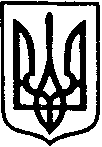 БІЛАШІВСЬКИЙ НАВЧАЛЬНО-ВИХОВНИЙ КОМПЛЕКС:ЗАГАЛЬНООСВІТНЯ ШКОЛА І-ІІІ СТУПЕНІВ, ДНЗ			ЗДОЛБУНІВСЬКОЇ РАЙОННОЇ РАДИ35741 с.Білашів, вул. Попівська 34, тел. (03652) 44-740 E-mail: bilashiv_school@ukr.net, bilashivNVK.at.ua Код ЄДРПОУ 38809470 			        		НАКАЗ22 .08.2019 р.							№60Про зарахування учнівдо 10 класуНа підставі заяв батьків та свідоцтв про базову середню освіту ,НАКАЗУЮ:    1.Зарахувати учнями десятого класу наступних дітей:Директор НВК                             Рибак В.І.1Гетманчук Віктор Олександрович2Грицан Микола Юрійович3Грицан Юлія Миколаївна4Демчук Любов Василівна5Дмухар Іванна Іванівна6Довгаль Катерина Іванівна7Загоруйко Анастасія Вікторівна8Карпюк Єва В’ячеславівна9Овдійчук Юрій Олександрович10Семенчук Назарій Русланович11Тимощук Ангеліна Володимирівна12Хурс МайяТарасівна